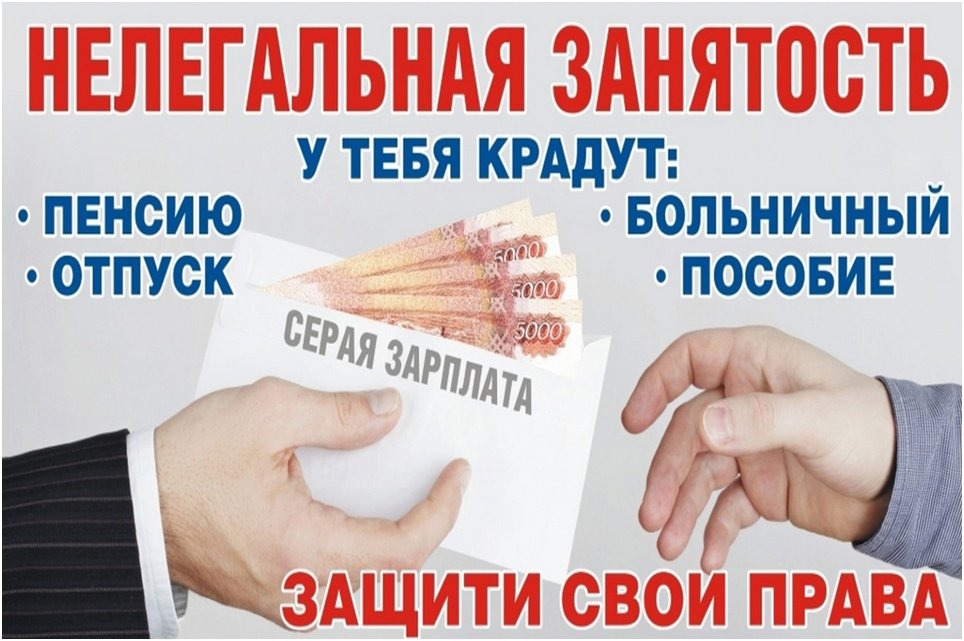 Неформальная занятость представляет собой неоформление с работником трудовых отношений в соответствие с трудовым законодательством. Недобросовестные работодатели в целях экономии и ухода от налоговых и других обязательных платежей, принимая работника, отказывают ему в оформлении трудовых отношений, предлагая работать нелегально без заключения трудового договора. Порой, сами работники не требуют от потенциального работодателя заключения трудового договора, подходя к этому вопросу легкомысленно. Получая так называемую «серую» заработную плату в конвертах, в первую очередь страдают сами работники.Очевидный «минус» неформальной занятости – это отсутствие социальных гарантий. Работнику стоит помнить, что при отсутствии трудового договора теряется право на:☑ обеспечение безопасных условий труда,☑ оплату временной нетрудоспособности,☑ возможность оплаты больничных листов,☑ ежегодный оплачиваемый отпуск,☑ оформление отпуска и пособия по беременности и родам,☑ выходное пособие при увольнении по сокращению численности штата,☑ получение пособия по безработице в максимальном размере,☑ повышенную пенсию и прочие гарантии. В свою очередь работодатели должны помнить, что за уклонение от оформления или ненадлежащее оформление трудового договора, заключение гражданско-правового договора, фактически регулирующего трудовые отношения между работником и работодателем, предусмотрена административная ответственность по ст. 5.27 КоАП РФ в виде административного штрафа. Кроме того, существует налоговая ответственность по невыполнению налоговым агентом обязанности по удержанию и (или) перечислению налогов.